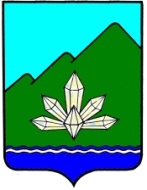 Приморский крайДума Дальнегорского городского округаседьмого созываРЕШЕНИЕ«___» _______ 2018г.             г. Дальнегорск                                     № ____О внесении изменений в Устав Дальнегорского городского округаРуководствуясь Федеральными законами от 30.10.2017 года №299-ФЗ «О внесении изменений в отдельные законодательные акты Российской Федерации», от 05.12.2017 года №380-ФЗ «О внесении изменений в статью 36 Федерального закона «Об общих принципах организации местного самоуправления в Российской Федерации» и Кодекс административного судопроизводства Российской Федерации», от 29.12.2017 года №455-ФЗ «О внесении изменений в Градостроительный кодекс Российской Федерации и отдельные законодательные акты Российской Федерации», от 29.12.2017 года №463-ФЗ «О внесении изменений в Федеральный закон «Об общих принципах организации местного самоуправления в Российской Федерации» и отдельные законодательные акты Российской Федерации», от 06.10.2003 года №131-ФЗ «Об общих принципах организации местного самоуправления в Российской Федерации», Уставом Дальнегорского городского округа, Дума Дальнегорского городского округа,РЕШИЛА:1. Внести в Устав Дальнегорского городского округа следующие изменения:1.1) пункт 25 части 1 статьи 5 изложить в следующей редакции:«25) утверждение правил благоустройства территории городского округа, осуществление контроля за их соблюдением, организация благоустройства территории городского округа в соответствии с указанными правилами, а также организация использования, охраны, защиты, воспроизводства городских лесов, лесов особо охраняемых природных территорий, расположенных в границах городского округа;»;1.2) в статье 14:наименование статьи дополнить словами «, общественных обсуждениях»;пункт 3 части 2 изложить в следующей редакции:«3) проект стратегии социально-экономического развития городского округа;»;часть 4 изложить в следующей редакции:«4. Порядок организации и проведения публичных слушаний по проектам и вопросам, указанным в части 2 настоящей статьи, устанавливается муниципальным нормативным правовым актом, принятым Думой Дальнегорского городского округа.»;дополнить частью 5 следующего содержания:«5. По проектам генеральных планов, проектам правил землепользования и застройки, проектам планировки территории, проектам межевания территории, проектам правил благоустройства территорий, проектам, предусматривающим внесение изменений в один из указанных утвержденных документов, проектам решений о предоставлении разрешения на условно разрешенный вид использования земельного участка или объекта капитального строительства, проектам решений о предоставлении разрешения на отклонение от предельных параметров разрешенного строительства, реконструкции объектов капитального строительства, вопросам изменения одного вида разрешенного использования земельных участков и объектов капитального строительства на другой вид такого использования при отсутствии утвержденных правил землепользования и застройки проводятся общественные обсуждения или публичные слушания, порядок организации и проведения которых определяется настоящим Уставом и (или) нормативным правовым актом Думы городского округа с учетом положений законодательства о градостроительной деятельности.»;1.3) часть 7 статьи 21 дополнить пунктом 12 следующего содержания:«12) утверждение правил благоустройства территории городского округа.»;1.4) статью 27 дополнить частью 7.2 следующего содержания:«7.2. В случае, если Глава городского округа, полномочия которого прекращены досрочно на основании правового акта Губернатора Приморского края об отрешении от должности Главы городского округа либо на основании решения Думы городского округа об удалении Главы городского округа в отставку, обжалует данные правовой акт или решение в судебном порядке, Дума городского округа не вправе принимать решение об избрании Главы городского округа до вступления решения суда в законную силу.»;2. Признать утратившими силу:2.1) подпункты 1.6 и 1.30 пункта 1 решения Думы Дальнегорского городского округа от 28.03.2013 года №40 «О внесении изменений и дополнений в Устав Дальнегорского городского округа» (опубликовано в газете «Трудовое слово» от 02.05.2013 года №18);2.2) подпункт 1.5 пункта 1 решения Думы Дальнегорского городского округа от 27.11.2014 года №304 «О внесении изменений и дополнений в Устав Дальнегорского городского округа» (опубликовано в газете «Трудовое слово» от 21.01.2015 года №3);2.3) подпункт 1.6 пункта 1 решения Думы Дальнегорского городского округа от 29.05.2015 года №364 «О внесении изменений и дополнений в Устав Дальнегорского городского округа и о признании утратившими силу некоторых положений решения Думы Дальнегорского городского округа от 12.02.2015 года №337» (опубликовано в газете «Трудовое слово» от 05.08.2015 года №31).3. Направить настоящее решение в Управление Министерства юстиции Российской Федерации по Приморскому краю для государственной регистрации.4. Настоящее решение после его государственной регистрации подлежит официальному опубликованию в газете «Трудовое слово».5. Настоящее решение вступает в силу после его официального опубликования в газете «Трудовое слово».Председатель ДумыДальнегорского городского округа					В.И. ЯзвенкоИ.о. ГлавыДальнегорского городского округа					В.Н. КолосковПриложение к проекту решения Думы Дальнегорского городского округа «О внесении изменений в Устав Дальнегорского городского округа»ПОЯСНИТЕЛЬНАЯ ЗАПИСКАПроект решения Думы городского округа «О внесении изменений в Устав Дальнегорского городского округа» (далее – проект решения) разработан комитетом Думы городского округа по местному самоуправлению и законности в целях актуализации и приведения его отдельных положений в соответствие с действующим законодательством.1. Федеральным законом от 30 октября 2017 года №299-ФЗ внесены изменения в Федеральный закон «Об общих принципах организации местного самоуправления в Российской Федерации», определяющие полномочия в сфере стратегического планирования.В частности, к полномочиям органов местного самоуправления в сфере стратегического планирования относятся:1) определение долгосрочных целей и задач муниципального управления и социально-экономического развития муниципальных образований, согласованных с приоритетами и целями социально-экономического развития Российской Федерации и субъектов Российской Федерации;2) разработка, рассмотрение, утверждение (одобрение) и реализация документов стратегического планирования по вопросам, отнесенным к полномочиям органов местного самоуправления;3) мониторинг и контроль реализации документов стратегического планирования, утвержденных (одобренных) органами местного самоуправления;4) иные полномочия в сфере стратегического планирования, определенные федеральными законами и муниципальными нормативными правовыми актами.Данным Федеральным законом определено, что проект стратегии социально-экономического развития муниципального образования должен проходить процедуру публичных слушаний или общественных обсуждений.2. Федеральным законом от 05.12.2017 года №380-ФЗ внесены изменения в статью 36 Федерального закона «Об общих принципах организации местного самоуправления в Российской Федерации» и в Кодекс административного судопроизводства Российской Федерации, в случае, если Глава городского округа, полномочия которого прекращены досрочно на основании правового акта Губернатора Приморского края об отрешении от должности Главы городского округа либо на основании решения Думы городского округа об удалении Главы городского округа в отставку, обжалует данные правовой акт или решение в судебном порядке, Дума городского округа не вправе принимать решение об избрании Главы городского округа до вступления решения суда в законную силу.3. Федеральным законом от 29.12.2017 года №455-ФЗ внесены изменения в статью 28 Федерального закона «Об общих принципах организации местного самоуправления в Российской Федерации», определяющую порядок проведения публичных слушаний. Указанным законом введена также процедура общественных обсуждений, которая применяется в основном при рассмотрении вопросов, связанных с градостроительной деятельностью и деятельностью по стратегическому планированию.4. Федеральным законом от 29.12.2017 года №463-ФЗ внесены изменения в Федеральный закон «Об общих принципах организации местного самоуправления в Российской Федерации», связанные с правоотношениями в сфере благоустройства территорий муниципальных образования.В частности, утверждение правил благоустройства территории городского округа отнесено к исключительной компетенции представительного органа. Также, данным законом определены вопросы, подпадающие под регулирование правилами благоустройства. К таким вопросам относятся:1) содержание территорий общего пользования и порядок пользования такими территориями;2) внешний вид фасадов и ограждающих конструкций зданий, строений, сооружений;3) проектирование, размещение, содержание и восстановление элементов благоустройства, в том числе после проведения земляных работ;4) организация освещения территории муниципального образования, включая архитектурную подсветку зданий, строений, сооружений;5) организация озеленения территории муниципального образования, включая порядок создания, содержания, восстановления и охраны расположенных в границах населенных пунктов газонов, цветников и иных территорий, занятых травянистыми растениями;6) размещение информации на территории муниципального образования, в том числе установка указателей с наименованиями улиц и номерами домов, вывесок;7) размещение и содержание детских и спортивных площадок, площадок для выгула животных, парковок (парковочных мест), малых архитектурных форм;8) организация пешеходных коммуникаций, в том числе тротуаров, аллей, дорожек, тропинок;9) обустройство территории муниципального образования в целях обеспечения беспрепятственного передвижения по указанной территории инвалидов и других маломобильных групп населения;10) уборка территории муниципального образования, в том числе в зимний период;11) организация стоков ливневых вод;12) порядок проведения земляных работ;13) участие, в том числе финансового, собственников и (или) иных законных владельцев зданий, строений, сооружений, земельных участков (за исключением собственников и (или) иных законных владельцев помещений в многоквартирных домах, земельные участки под которыми не образованы или образованы по границам таких домов) в содержании прилегающих территорий;14) определение границ прилегающих территорий в соответствии с порядком, установленным законом субъекта Российской Федерации;15) праздничное оформление территории муниципального образования;16) порядок участия граждан и организаций в реализации мероприятий по благоустройству территории муниципального образования;17) осуществление контроля за соблюдением правил благоустройства территории муниципального образования.При этом законом субъекта Российской Федерации могут быть предусмотрены иные вопросы, регулируемые правилами благоустройства территории муниципального образования, исходя из природно-климатических, географических, социально-экономических и иных особенностей отдельных муниципальных образований.На основании изложенного, комитет по местному самоуправлению и законности полагает необходимым привести Устав городского округа в соответствие с действующим законодательством.Председатель комитета ДумыДальнегорского городского округапо местному самоуправлению и законности                                       В.Н. АнташкевичПриложение к проекту решения Думы Дальнегорского городского округа «О внесении изменений в Устав Дальнегорского городского округа»ПЕРЕЧЕНЬнормативных правовых актов, подлежащих изменению, дополнению, приостановлению либо признанию утратившими силу в связи с принятием проекта решения Думы городского округа «О внесении изменений в Устав Дальнегорского городского округа»В случае приведения Устава Дальнегорского городского округа в соответствие с федеральными законами, указанными в проекте решения, утрачивают свою актуальность следующие нормы:- подпункты 1.6 и 1.30 пункта 1 решения Думы Дальнегорского городского округа от 28.03.2013 года №40 «О внесении изменений и дополнений в Устав Дальнегорского городского округа» (опубликовано в газете «Трудовое слово» от 02.05.2013 года №18);- подпункт 1.5 пункта 1 решения Думы Дальнегорского городского округа от 27.11.2014 года №304 «О внесении изменений и дополнений в Устав Дальнегорского городского округа» (опубликовано в газете «Трудовое слово» от 21.01.2015 года №3);- подпункт 1.6 пункта 1 решения Думы Дальнегорского городского округа от 29.05.2015 года №364 «О внесении изменений и дополнений в Устав Дальнегорского городского округа и о признании утратившими силу некоторых положений решения Думы Дальнегорского городского округа от 12.02.2015 года №337» (опубликовано в газете «Трудовое слово» от 05.08.2015 года №31).Также подлежат пересмотру Положение «О публичных слушаниях в Дальнегорском городском округе» и Положение «О правилах благоустройства и санитарного содержания территории Дальнегорского городского округа».Председатель комитета ДумыДальнегорского городского округапо местному самоуправлению и законности                                       В.Н. Анташкевич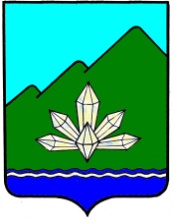 КОМИТЕТДУМЫ ДАЛЬНЕГОРСКОГО ГОРОДСКОГО ОКРУГАПО МЕСТНОМУ САМОУПРАВЛЕНИЮ И ЗАКОННОСТИ692446, г. Дальнегорск, проспект 50 лет Октября, 125Председателю ДумыДальнегорского городского округаЯзвенко В.И.Уважаемый Василий Иванович!Направляю Вам разработанный Комитетом Думы Дальнегорского городского округа по местному самоуправлению и законности проект решения Думы Дальнегорского городского округа «О внесении изменений в Устав Дальнегорского городского округа» для рассмотрения на заседании Думы Дальнегорского городского округа.Приложение:- текст проекта решения Думы Дальнегорского городского округа;- пояснительная записка;- перечень нормативных правовых актов, подлежащих признанию утратившими силу либо изменению или дополнению.Председатель Комитета ДумыДальнегорского городского округапо местному самоуправлению и законности                                      В.Н. Анташкевич